МИНИСТЕРСТВО СЕЛЬСКОГО ХОЗЯЙСТВА И ПРОДОВОЛЬСТВИЯ 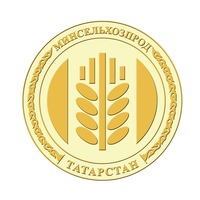 РЕСПУБЛИКИ ТАТАРСТАНВ Минсельхозпроде РТ подвели итоги конкурса «Лучший по профессии» среди молодых работников АПК22—23 ноября в Казани прошел республиканский конкурс профессионального мастерства «Лучший по профессии» среди молодых работников АПК. Конкурс прошел в рамках реализации Программы «Сельская молодежь» при поддержке Министерства сельского хозяйства и продовольствия Республики Татарстан, Министерства по делам молодёжи Республики Татарстан и Аграрного молодежного объединения Республики Татарстан.Несмотря на ужесточение условий конкурса в 2019 году, число подавшихся на участие в сравнении с предыдущими годами меньше не стало и составило более 360 заявок. Специалисты в агропромышленном комплексе считаются самыми ценнейшими кадрами, и конкурс «Лучший по профессии» помогает выявить самых талантливых из них.Участники состязались по 9 номинациям: агроном, бухгалтер-экономист, механизатор, ветеринарный врач, инженер-механик, оператор машинного доения, зоотехник, экономист-бухгалтер и технолог по воспроизводству стада. Так же в этом году конкурс проводился для студентов аграрных специальностей.Конкурсный день разделился на две части, который проходил на базах Аграрного университета и Ветеринарной академии Казани. Первый этап был посвящен теории. Участники отвечали на тестовые билеты по соответствующим направлениям. Во второй части молодые работники продемонстрировали профессиональное мастерство на практике. Поставить правильный диагноз животному, рассказать о болезни и оказать первую ветеринарную помощь, профессионально собрать технику обвалки, определить внутренние органы машинной техники, быстро настроить доильный аппарат под силу только лучшим по профессии. Однако, участники смогли не только проверить свое профмастерство. Для них конкурс стал возможностью обменяться опытом с коллегами и получить новые знания.23 ноября во Дворце земледельцев состоялось торжественное награждение участников. В мероприятии приняли участие заместитель Министра сельского хозяйства и продовольствия Республики Татарстан Наиль Залаков. Он не только лично поздравил каждого победителя, но и рассказал о мерах поддержки молодежи на селе. «Приоритетными задачами нашего министерства являются привлечение молодых кадров в сельскохозяйственную сферу, поддержка молодых специалистов и их трудоустройство. В 2019 году 76 специалистов, закончив обучение, приехали в сельскую местность и закрепились в хозяйствах. До конца года им будет предоставлена государственная поддержка в виде подъемных в размере 300 тыс. руб. для специалистов, окончивших высшее учебное заведение, и 150 тыс. руб. — окончивших среднее-специальное образовательное учреждение, а также доплата в размере 7500 руб. ежемесячно в течение года. На сегодняшний день 112 студентов учатся по договорам целевого обучения. Данным студентам хозяйства выплачивают ежемесячно стипендию в размере 10 тыс. руб., если студент обучается в высшем учебном заведении, и 6 тыс. руб. — если в средне-специальном. Также одной из мер стимулирования работников сельскохозяйственной отрасли является проведение данного конкурса», — отметил первый замминистра.По итогам конкурса в номинации «Лучший ветеринарный врач» победителями стали:3 место — Якимкин Андрей Евгеньевич, Новошешминский муниципальный район2 место — Габделхаков Булат Фоатович, Балтасинский  МР1 место — Мирзагалямов Нияз Резванович, Сабинский МР«Лучший инженер-механик»3 место — Латыпов Айдар Василович, Мензелинский МР2 место — Билалов Адель Альбертович, Сабинский МР1 место — Зарипов Рустем Раушанович, Балтасинский МР«Лучший агроном»3 место — Шарафиев Рустем Нурисламович, СабинскийМР,2 место — Бадулин Сергей Сергеевич, Бугульминский МР,1 место — Мухамадиев Рустем Харисович, Арский МР«Лучший механизатор»3 место — Файзуллин  Раиль Галиевич, Нурлатский МР2 место — Валирахманов Альмир Асгатович, Лениногорский МР1 место — Газизов Динар Минтимерович, Сабинский МР«Лучший оператор машинного доения»
	3 место — Гилметдинова Айгуль Рахимулловна, Кукморский МР2 место — Бухарова Любовь Николаевна, Кайбицкий МР1 место — Федотова Анна Сергеевна, Балтасинский МР «Лучший животновод-телятница»3 место — Сердюкова Тамара Вячеславовна, Балтасинский МР2 место — Муртазина Наталия Валерьевна, БавлинскийМР1 место — Шайнурова Айназ Рафаэлевна, Сабинский МР«Лучший технолог по воспроизводству стада»3 место — Хайриев Айрат Фанисович, Мамадышский МР2 место — Гарапшин Булат Маратович, Арский МР1 место — Вахитов Марат Ринатович, Мюслюмовский МР
«Лучший зоотехник»
3 место — Такиев Фардус фаргатович, Балтасинский МР2 место — Айсылу Рафаилевна, Арский МР1 место — Мусин Рамис Рамилович, Аксубаевский МР
«Лучший механизатор»3 место — Файзуллин  Раиль Галиевич, Нурлатский МР2 место — Валирахманов Альмир Асгатович, Лениногорский МР1 место — Газизов Динар Минтимерович, Сабинский МРПобедителями конкурса среди студентов аграрных специальностей стали:
в номинации «Лучший агроном»
	3 место — Назипов Джалиль Газинурович2 место — Астафьева Ольга Алексеевна,1 место — Зиганшин Андрей АлексеевичВ номинации «Лучший инженер-механик»3 мсето — Закиров Ирек Ильдарович2 место — Хасанов Фаниль Фаритович1 место —  Шафигуллин Газинур Тагирович

В номинации — «Лучший зоотехник»3 место —  Павлова Александра Алексеевна2 место — Шараков Ильгам Ильсурович1 место —  Сбоева Мария ИвановнаВ номинация «Лучший ветеринарный врач»3 место — Колеватова Мария Станиславовна,2 место — Жарова Алина Игоревна1 место — Вахрамова Виктория НиколаевнаВ номинации «Лучший механизатор»3 место — Ерофеев Юрий Александрович2 место — Зайцев Петр Иванович1 место — Хакимов Дильшат ИльнуровичВ номинации «Лучший бухгалтер-экономист»3 место — Лебедева Дарья Дмитриевна2 место — Сираева Алина Фанзировна1 место — Галиуллина Гульшат АйдаровнаВ завершении торжественной церемонии победители конкурса были награждены денежными призами, а призёры каждой номинации, занявшие первые места, так же получили возможность поехать на профессиональную стажировку в Германию.Пресс-служба Минсельхозпрода РТ